REQUERIMENTO Nº 1175/2015Requer Voto de Pesar pelo falecimento do Sr. Antonio Suzini, ocorrido recentemente. Senhor Presidente, Nos termos do Art. 102, Inciso IV, do Regimento Interno desta Casa de Leis, requeiro a Vossa Excelência que se digne a registrar nos Anais desta Casa de Leis voto de profundo pesar pelo falecimento do Sr. Antonio Suzini, no último dia 7 de agosto.Requeiro, ainda, que desta manifestação seja dada ciência aos seus familiares, encaminhando cópia do presente à Rua Teresina, nº 790, no bairro Planalto do Sol, nesta cidade. Justificativa:Cobrador de ônibus aposentado, o sr. Antonio Suzini tinha 73 anos e era casado com Maria de Lourdes Suzini há 53. Além da viúva, deixou os filhos Aparecido Donizete e Marli. Seu falecimento ocorreu no dia 7 de agosto deste ano, trazendo tristeza e comoção a quem o conheceu.Benquisto por todos os familiares e amigos, seu passamento causou grande consternação e saudades; todavia, sua memória há de ser cultuada por todos que em vida o amaram.Que Deus esteja presente nesse momento de separação e dor, para lhes dar força e consolo.É, pois, este o Voto, através da Câmara de Vereadores, em homenagem póstuma e em sinal de solidariedade.Plenário “Dr. Tancredo Neves”, em 10 de agosto de 2.015. Antonio Pereira-Vereador-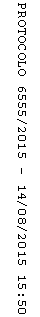 